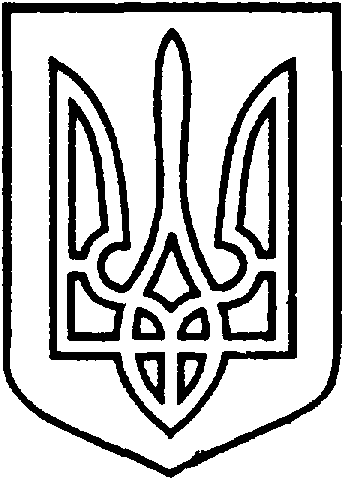 УКРАЇНАВІЙСЬКОВО-ЦИВІЛЬНА  АДМІНІСТРАЦІЯМІСТА  СЄВЄРОДОНЕЦЬК  ЛУГАНСЬКОЇ  ОБЛАСТІРОЗПОРЯДЖЕННЯКЕРІВНИКА ВІЙСЬКОВО-ЦИВІЛЬНОЇ  АДМІНІСТРАЦІЇЛуганська обл., м. Сєвєродонецьк,бульвар Дружби Народів, 32«10» лютого 2021 року                                                                       № 263     Про нагородження Грамотоювійськово-цивільної адміністрації 
міста Сєвєродонецьк Луганської
області Завідного В.Д.Керуючись Законом України „ Про військово-цивільні адміністрації ”,  на підставі Положення про відзнаки військово-цивільної адміністрації міста Сєвєродонецьк Луганської області, затвердженого розпорядженням керівника ВЦА від 13.08.2020 р. № 7, ЗОБОВ’ЯЗУЮ:Нагородити Грамотою військово-цивільної адміністрації міста Сєвєродонецьк Луганської області ЗАВІДНОГО Вячеслава Дмитровича,  
директора колективного підприємства „ Кремінський Агрошляхбуд ”. „ За багаторічну сумлінну і самовіддану працю, високий професіоналізм, усвідомлене почуття відповідальності за доручену справу та з нагоди 
75-річчя від дня народження ”. Розпорядження підлягає оприлюдненню.3.   Контроль за виконанням даного розпорядження покласти на заступника керівника ВЦА Ірину СТЕПАНЕНКО. Керівник військово-цивільноїадміністрації							Олександр СТРЮК